Consumer Perception Survey (CPS)				消費者認知問卷調查				For Adults 成年人May 20-24, 2024[Counties/providers may tailor this flyer as needed.]. 請告訴我們您對您在此計劃中所獲得的服務的看法:  完成一份簡短、自願且保密的調查。選擇您想要的參與方式：Secure online survey link for this program:使用本計劃的安全網路線上調查：ADULT成年人  https://uclahs.fyi/Adult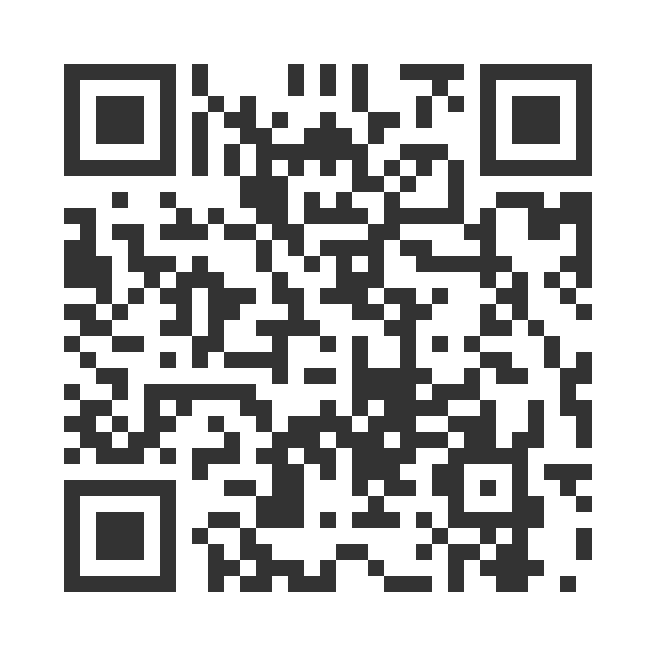 ADULT (+QOL) 成年人 及   https://uclahs.fyi/AdultQOL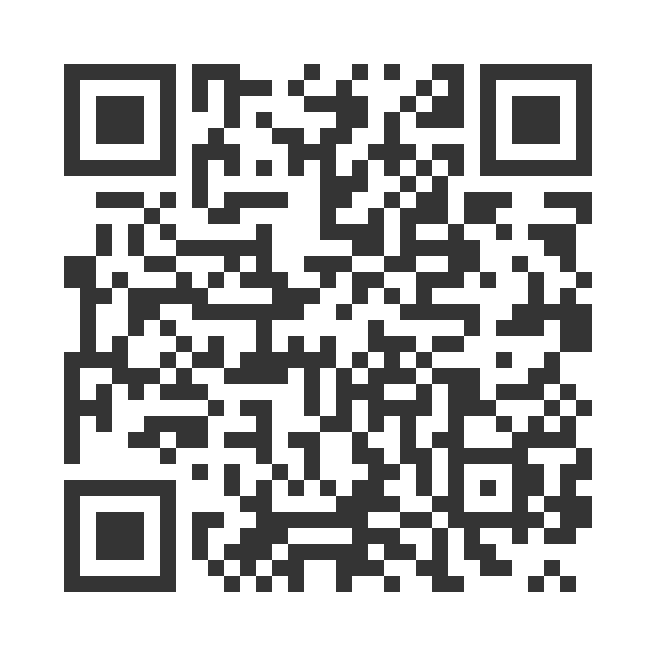 使用紙本問卷調查表（請向工作人員索取問卷表格）如果您有任何問題或填寫問卷調查需要幫助，請詢問工作人員感謝您參與這項重要的問卷調查